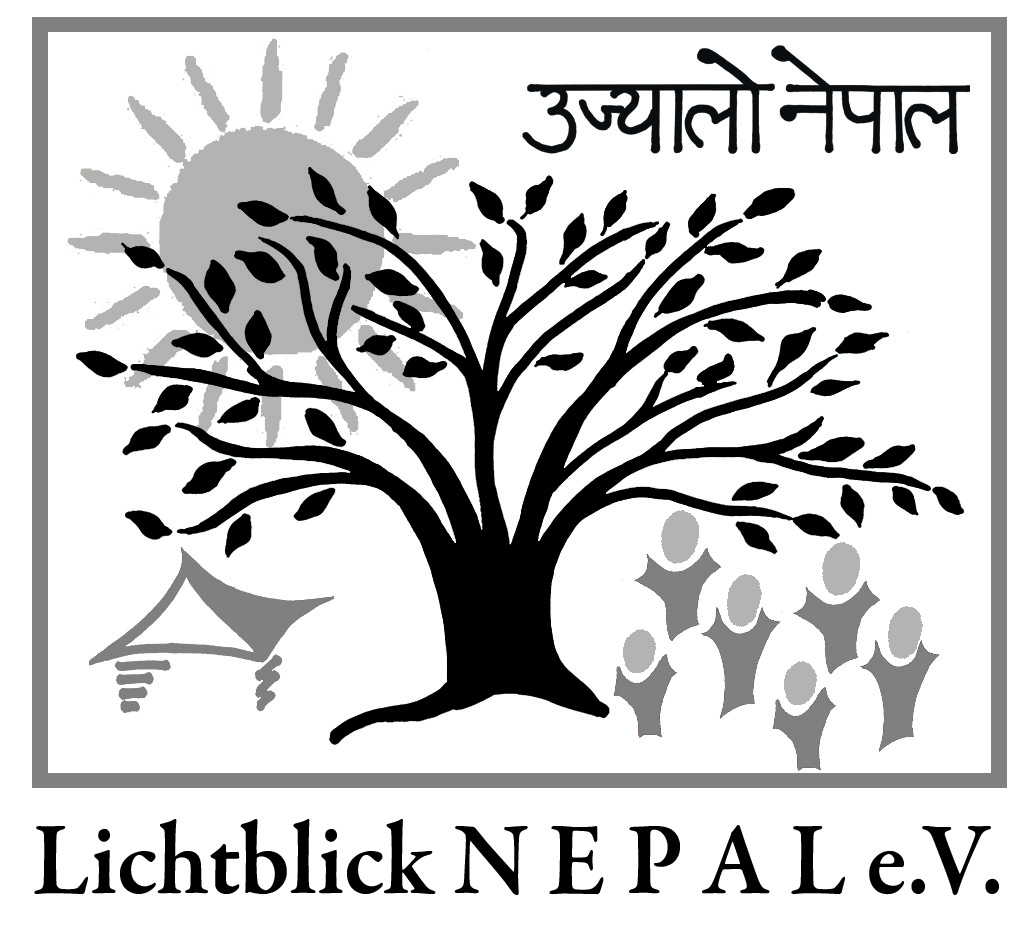 Name:Straße und Hausnummer:PLZ / Ort:Telefon:Geburtsdatum:Email-Adresse:Kontoinhaber:IBAN: DEBIC:Kreditinstitut:Ort, DatumUnterschriftGläubiger - Identifikationsnummer:wird vom Verein noch separat mitgeteiltMandatsreferenz:wird vom Verein noch separat mitgeteiltZahlungsart:wiederkehrende Zahlung